TRY BLIND HOCKEY2018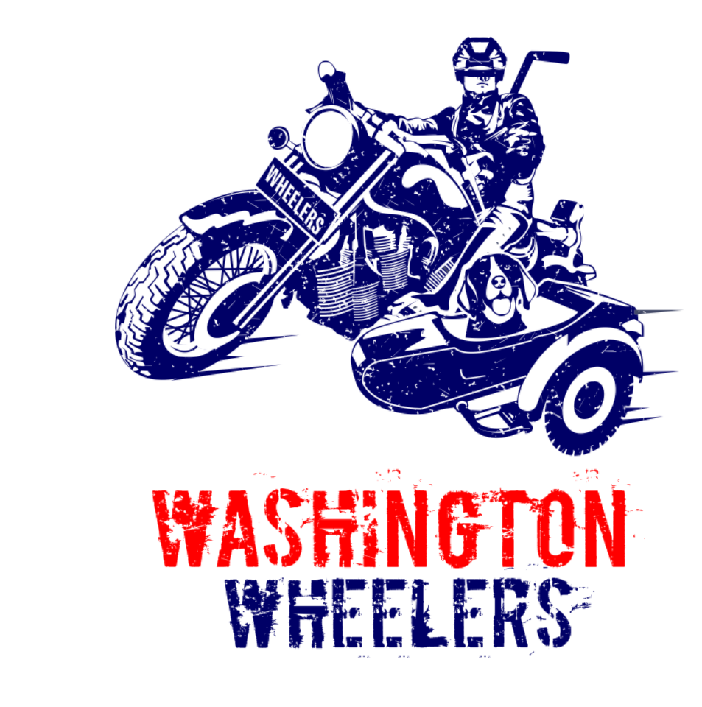 Sunday, January 7, 2018Kettler Capitals Iceplex627 N Glebe Rd, Arlington, VA 22203Adaptive Skate: 10:00 -11:50 amBlind Hockey Game: 12:00 -1:00 pmPizza Party: 1:00-2:00 pmTo register please click on the following link: https://goo.gl/forms/lGSUm6R9GWgPYuDb2To support this event, please contact: info@washingtonwheelers.orgTo volunteer for this event, please contact: mailto:info@washingtonwheelers.org